ZahlungsanweisungAuszahlung Vorschuss aus Schulfonds 						Elternrat Konto und Betrag im Stempel werden von der Abteilung Bildung ausgefüllt.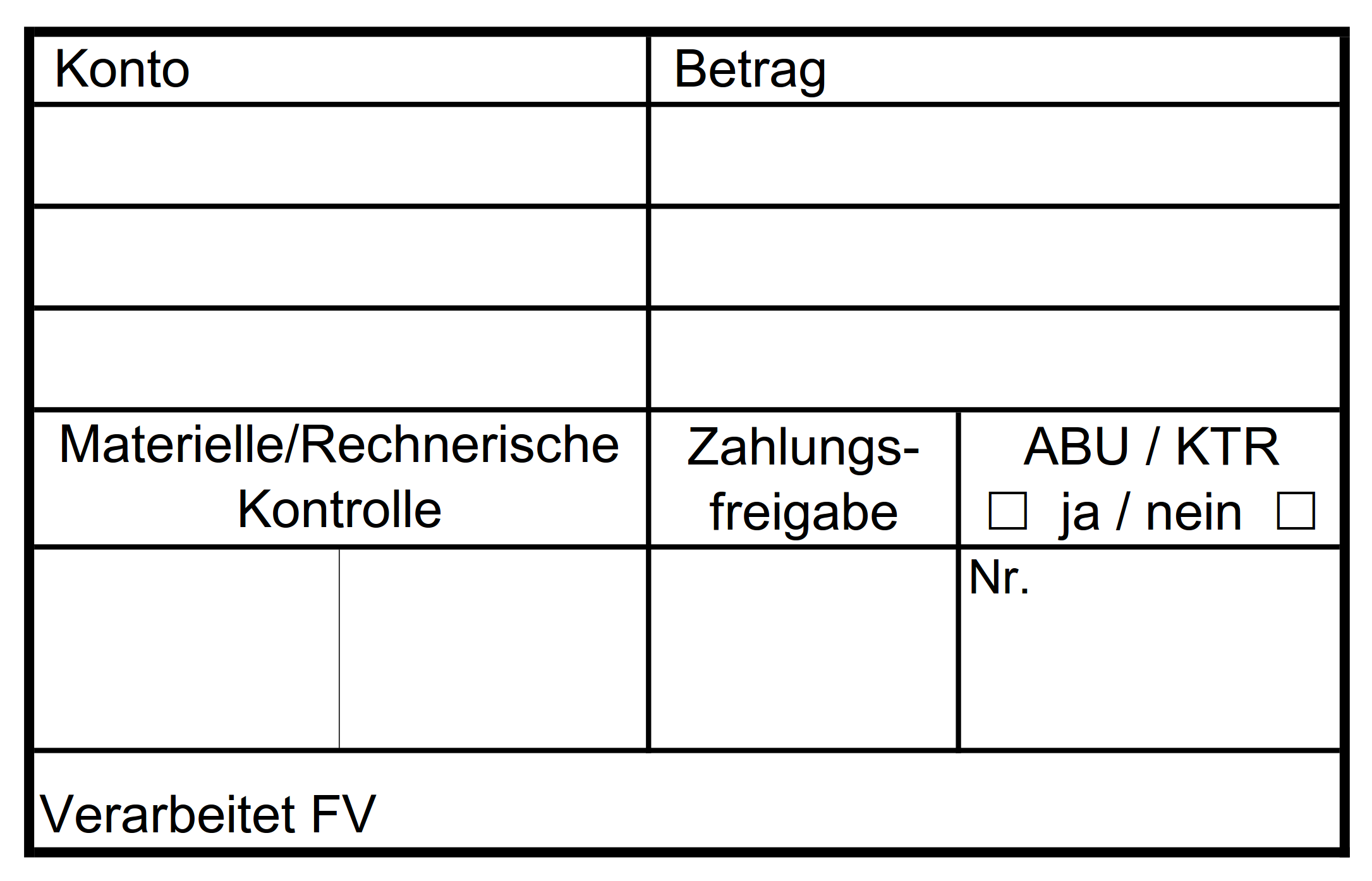 NameElternrat SteffisburgSchulhaus:   AdresseStrassePLZ OrtZahlungsgrundVorschuss aus SchulfondsAnlass / Grund:   Datum, Zeichen13. Januar 2016 Betrag CHFPC-Konto Nr.Name der BankIBAN-Nr.Barauszahlung amBetrag bar erhalten